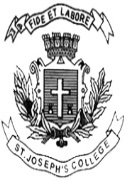 ST. JOSEPH’S COLLEGE (AUTONOMOUS), BENGALURU-27B.A (JIP) - III SEMESTERINTERNATIONAL RELATIONS AND PEACE STUDIES (IRP)END SEMESTER EXAMINATION: OCTOBER 2021(Examination conducted in February, 2022)IRP 319: Core Concepts in International RelationsTime- 2 ½ hrs			Max Marks-70This question paper contains ONE printed page and THREE partsSection-AAnswer any FOUR of the following FIVE questions in about 60 words each        (4X4=16)Differentiate between International Relations and International Politics.What is the significance of Blue economy?Distinguish between Old and New Diplomacy. Define Civil War. Give two appropriate examplesWhat is the Martin Luther Jr idea of peace?Section-BAnswer any THREE of the following questions in about 150 words each   (3X8=24)Critically evaluate Morton Kaplan’s six models of the International System.Discuss the Belt and Road Initiative (BRI) implications for IndiaDefine foreign policy. What are the internal determinants of foreign policy formulation in India?What is Extremism? Bring out different types of ExtremismSection-CAnswer any TWO of the following questions in about 250 words each   (2X15=30)Critically evaluate the Realist approach to the International Relations.Bring out the meaning and different types of Warfare in the contemporary world.Discuss the need and initiatives for New International Economic Order (NIEO).Write short notes on: (in about 80 words each)A). Paris Agreement on ClimateB). India’s Maritime SecurityC). Cold War